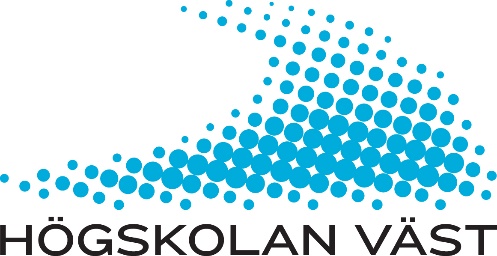 Institutionen för individ och samhälleAnslag för forskning
och forskningsfrämjande aktiviteter2022-02-15Anslag för forskning och forskningsfrämjande aktiviteter- Institutionen för individ och samhälle Institutionen för individ och samhälle, inklusive den Barn- och ungdomsvetenskapliga forskningsmiljön, utannonserar fyra gånger per år anslag för forskningsfrämjande aktiviteter i linje med den forskningsstrategi som är framtagen vid institutionen.  Ansökan sker på blankett som finns som bilaga i dokumentet. Ansökningar inkomna senast 15 februari, 15 maj, 15 september och 15 november, behandlas kort därefter. Vid ansökningstillfället i maj behandlas anslag som innefattar tid i tjänst för kommande kalenderår. För samtliga anslag gäller att innehållet i forskningen ska inriktas mot forskningsbasering/ forskningsanknytning av institutionens utbildningar, forskning inom ämnesområdet Arbets-integrerat lärande (inklusive hållbar utveckling) och/eller barn- och ungdomsvetenskaplig forskning. Anslagen syftar också till att på både kort och långsikt öka antalet publikationer och externfinansiering av forskning.  I ansökan ska det tydligt framgå på vilket sätt projektet svarar upp mot ovanstående.Vid frågor går det bra att höra av sig till UFF:s ordförande Charlotta Isaksson, BUV:s verksamhetsledare Helena Korp, prefekt Lena Sjöberg eller till Henrik Lindeskog. Samtliga ansökningar skickas till funktionsbrevlåda forskning, forskning-ios@hv.se. Detsamma gäller för uppföljning av forskningsanslagen. Sammanfattning av anslagAnslag som innefattar tid i tjänst (ansökan senast 15 maj)Miljöbyggande aktiviteter – forskningsbasering av utbildningMiljöfördjupande aktiviteter– forskningsfördjupning och profileringPilotprojektSkrivanslag för färdigställande av manuskript inför publicering Skrivanslag för externa forskningsansökningarInitieringsanslag för samverkansprojekt och annan praktiknära forskning (OBS! Kan sökas löpande)Meritering – docent och professor (sökes jämna år inför kommande år för docent och vid verksamhetsbehov för professur)Dessutom finansierar institutionen Samverkansprojekt och annan praktiknära forskning, vilka utlyses när de föreligger, samt samfinansierar forskningsprojekt som kräver detta.Anslag som innefattar kostnader i samband med forskning (ej tid i tjänst) (kan sökas vid alla tillfällen eller söks löpande, se nedan)Etikansökan (löpande)Språkgranskning av manus (löpande)Översättning mellan andra språk än svenska och engelska (löpande)Skrivarvecka – vår och höstKonferensdeltagandeResor vid forskningssamarbete och nätverksträffarPopulärvetenskapliga rapporterTranskriberingVissa inköp/kostnader i forskningsprojektAnslag ges inte till: redan genomförda aktiviteter/inköptraktamentelönekostnader/traktamente för assistenter (och likande) i forskningsprojekt eller inresande gästforskareGenerella kriterier för samtliga anslag
samt villkor för beviljade medelFör samtliga anslag gäller att sökande i normalfallet ska vara anställd på HV minst 50 %, och företrädesvis på institutionen för individ och samhälle. För att främja samverkansprojekt kan sökande emellertid vara anställda på andra institutioner om forskningen innehållsligt har betydelse för institutionens eller BUV:s verksamhet och/eller det finns forskare i projektet som har en tydlig anknytning till institutionen eller BUV. För medarbetare med en mindre tjänstegrad än 80% görs en individuell bedömning beträffande storleken på anslaget i relation till total tjänstevolym och aktuellt tjänsteinnehåll.För samtliga anslag gäller att forskaren ska motivera i vilken mån aktiviteten bidrar till främjande av forskningsbasering/forskningsanknytning av utbildning och/eller forskning inom områdena arbetsintegrerat lärande och/eller barn- och ungdomsvetenskap, men också hur den svarar upp mot en eller flera aspekter av utbildningsnytta, samhällsnytta, öka antalet publiceringar och/eller öka externa forskningsmedel.För samtliga anslag gäller att sökande inte redan har finansiering för den sökta kostnaden/projektet, till exempel inom ramen för projektmedel eller inom ramen för sin anställningsform. Om en ansökan bedöms passa bättre för en annan anslagsform, kan den komma att överföras till denna.I samband med ansökan av anslag som innebär tid i tjänst ska ansökan förankras med närmaste chef beträffande planering av tjänst. Vid ansökan om forskningsutgifter (exempelvis vid en konferensresa som kostar mer än de belopp institutionen beviljar) ska möjlighet att få överskjutande kostnad betald av avdelningsmedel förankras hos avdelningschef före ansökan sänds in.För vissa av anslagen är komplettering av kompetensutvecklingstid ett krav eller en del av kriterierna. Se information om detta i beskrivningen av respektive anslag. Att kombinera institutionens anslag med resurser från andra enheter/bidragsgivare för att finansiera aktiviteten uppmuntras och ses som positivt. Bidragen ska dock inte täcka samma kostnader, m.a.o. tillåts inte dubbelfinansiering av en aktivitet.Ansökningarna bedöms utifrån vetenskaplig kvalitet, genomförbarhet och relevans/ verksamhetsbehov. För anslagsformerna miljöbyggande tas även särskild hänsyn till verksamhetsbehov. I förslaget till fördelning av medel beaktar bedömningsgruppen även forskningsetiska aspekter, en rättvis och jämlik fördelning (baserat på hur ofta den sökande erhållit medel de senaste två åren), tidigare hantering/utfall av erhållna medel samt Högskolan Västs Regler för tjänsteresor (Dnr HV 2021/654), som tydligt anger en målsättning om att kraftigt minska koldioxidutsläpp vid tjänsteresor, framför allt vid flygresor. En minskning av koldioxidutsläppen anses nödvändigt för att uppnå en hållbar utveckling och utgör en viktig del av högskolans hållbarhetsarbete.  Sedan tidigare har institutionen en rutin om att sökande av institutionens forskningsmedel enbart beviljas medel vartannat år för långväga flygresor utanför Europa. Den nya målsättningen om att minska koldioxidutsläpp medför att vi är än mer restriktiva med att bevilja medel för flygresor. Exempelvis anger resepolicyn att resor under 70 mil inte ska genomföras med flyg.   Vid fördelning av medel tas också hänsyn till i vilken mån aktiviteten kunde genomföras för en mindre kostnad. Prefekt beslutar om tilldelning av medel efter beredning av bedömningsgruppen (företrädare för Institutionsnämndens utskott för forskningsfrågor (UFF) och den Barn- och Ungdomsveten-skapliga forskningsmiljön). Medel beviljas inte om ansökan är ofullständigt ifylld. För sent inkommen ansökan beaktas inte.Beskrivning av anslagsformerAnslag som innefattar tid i tjänst (sökes senast 15 maj)1. Miljöbyggande forskningsaktiviteter – forskningsbasering/forskningsanknytning
av institutionens utbildningar Syftet med anslaget är att skapa inkluderande miljöer som både stärker forskningsbaseringen/ forskningsanknytningen av grundutbildningen och möjliggör att fler lärare/forskare ingår i forskningssammanhang. Anslaget riktar sig dessutom särskilt till områden inom utbildnings-verksamheten som är i behov av att vidareutvecklas/fördjupas. De som är intresserade av att skicka in en ansökan om forskningsgrupp kopplat till utbildning bör ta kontakt med programrådsordförande och/eller programansvarig för att stämma av så att ansökan ligger i linje med utbildningsverksamhetens behov. För denna anslagsform kan maximalt 650 timmar sökas. Antalet timmar som fördelas bestäms av hur många som medverkar i miljön samt antalet och djupet av aktiviteter. Periodiseringen för beviljat anslag är 1-2 år.Det är möjligt att söka medel för exempelvis följande aktiviteter: Gemensamt skrivprojekt eller mindre forskningsstudie Externa forskningsansökningarSamverkan med omgivande samhälletSeminarier, workshopsNätverksbyggandeGemensamma publikationer (till exempel antologi eller artiklar) I ansökan ska följande framgå (max 1500 ord):Namn på forskningsgruppens projektledare/samordnareSyfte och mål med forskningsgruppens arbete samt relationen till den utbildningsverksamhet miljön avser att förstärka, dvs hur forskningsarbetet positivt inverkar på och knyter an till verksamheten, gruppens kort- och långsiktiga ambitioner (exempelvis uppbyggnad av en institutionaliserad miljö med planerade aktiviteter)Genomförande med tidsplan avseende huvudsakliga aktiviteter under projektperiodenNamn på deltagare med preliminär specificering av antal timmar/deltagareNationellt och internationellt samarbete som planerasAntal timmar kompetensutvecklingstid som de sökande bidrar medAnsökan bedöms, förutom de övergripande målsättningarna, utifrån följande kriterier: Relevans och verksamhetsbehovHur bidrar de planerade aktiviteterna till att forskningsbaserad kunskap används i utbildning, till forskningsanknytning av institutionens utbildningar, samt till forskningsuppbyggnad inom ett område relevant för institutionens utbildningar, för det barn- och ungdomsvetenskapliga forskningsfältet och/eller till arbetsintegrerat lärande? För detta anslag värderas också projektet särskilt utifrån verksamhetsbehov.Genomförbarhet, kvalitet och planerat utfallHur ser kvaliteten i de planerade aktiviteterna ut?Är det planerade genomförandet realistiskt utifrån den tid som kan användas (anslagstid och kompetensutvecklingstid) och den långsiktiga ambitionen med forskningsgruppen?Inkluderande miljöHur ser sammansättningen i forskningsgruppen ut?Speglar sammansättningen fördelningen av lärare/forskare i lärarlaget till vilket utlysningen är knuten?Ansökan bedöms utifrån sammansättning i forskningsgruppen, som bör spegla fördelningen av lärare/forskare i lärarlaget till vilket utlysningen är knuten.Uppföljning av anslagen sker genom blankett som finns sist i detta dokument. Uppföljning ska skickas senast 31 januari året efter anslaget använts. 2. Miljöfördjupande aktiviteter - forskningsfördjupning och profilering Syftet med denna utlysning/detta anslag är att stärka, fördjupa och profilera befintlig utbildnings-relevant forskning vid institutionen. Det kan exempelvis röra sig om mer långsiktiga satsningar om att söka medel för större forskningsprogram och/eller intensifiera vetenskaplig publicering inom ett specifikt och utbildningsrelevant område. Aktiviteterna ska dock ha en tydlig koppling till institutionens utbildningsverksamhet och syfta till att forskningsbasera/forskningsanknyta utbild-ningen.Inom ramen för detta anslag finns det möjlighet för en mindre grupp (2-4 personer) att söka tid för forskningsfördjupande och profilerande aktiviteter. Här ingår också tid för forskningsledare i gruppen. I normalfallet sökes anslaget av seniora forskare. Gruppen kan vara sammansatt av person/personer från andra institutioner på HV tillsammans med forskare från IoS, och/eller extern forskare. Medel tilldelas dock endast forskare anställda på HV. Tiden som kan sökas omfattar
650-850 timmar/årligen. Periodiseringen för beviljat anslag är 1-2 år.Det är möjligt att söka medel för bland annat följande aktiviteter:ForskningsprogramExterna forskningsansökningarForskningsledartidVetenskaplig publiceringNationellt och internationellt akademiskt nätverkandeSamverkan med omgivande samhället I ansökan ska följande framgå (max 1500 ord):Namn på forskningsgruppens projektledareSyfte och mål med forskningsgruppens arbete samt relationen till den utbildningsverksamhet miljön avser att stärka, fördjupa och/eller profilera dvs hur forskningsarbetet positivt påverkar utbildning och forskning på institutionen och högskolan.Tydlig beskrivning av vad som utgör fördjupning och profilering i relation till tidigare forskningsaktiviteterGenomförande med tidsplan avseende huvudsakliga aktiviteter under projektperiodenNamn på deltagare med preliminär specificering av antal timmarNationellt och internationellt samarbete som planerasAntal timmar kompetensutvecklingstid som den/de sökande bidrar medAnsökan bedöms, förutom de övergripande målsättningarna, utifrån följande kriterier: Relevans och verksamhetsbehovHur bidrar de planerade forskningsaktiviteter bidrar till /forskningsanknytning av institutionens utbildningar, samt till forskningsfördjupning inom ett område relevant för institutionens utbildningar, för det barn- och ungdomsvetenskapliga forskningsfältet och/eller bidrar till arbetsintegrerat lärande. För detta anslag värderas också projektet utifrån verksamhetsbehov.Genomförbarhet, kvalitet och planerat utfallHur ser kvaliteten i de planerade aktiviteterna ut?Är det planerade genomförandet realistiskt utifrån den tid som kan användas (anslagstid och kompetensutvecklingstid) och den långsiktiga ambitionen med forskningsgruppen?Uppföljning av anslagen sker genom blankett som finns sist i detta dokument. Uppföljning ska skickas till funktionsbrevlådan senast 31 januari året efter anslaget använts. 3. PilotprojektSyftet med anslaget är att forskare ska ha möjlighet att genomföra en mindre pilotstudie till grund för ansökan om externa forskningsmedel. Institutionen beviljar maximalt 15 % av en heltidstjänst under ett års tid per person och totalt 30 % om två eller fler forskare söker tillsammans.  Sökande bör helst bidra med lika mycket av sin kompetensutvecklingstid.I ansökan ska följande framgå (max 2000 ord):Namn på huvudsökande och eventuella medsökande forskareProjekttitelVilken eller vilka anslagsgivare som den planerade ansökan ska ställas tillÖvergripande syfte och mål för det forskningsprojekt som pilotstudien väntas leda till, samt vad med bäring på det övergripande syftet som ska åstadkommas inom ramen för pilotundersökningen (vad pilotstudien ska leda till för typ av utfall)En argumentation för det planerade forskningsprojektets relevans i relation tilltidigare forskning (beskriv vetenskaplig relevans/vilket forskningsgap som projektet svarar mot)utbildning som ges vid institutionenprioriterade områden vid institutionen och Högskolan Väst (exempelvis AIL, BUV, hållbar utveckling. Livslångt lärande)Tidsplan för pilotprojektet inklusive forskningsaktiviteter Antalet timmar kompetensutvecklingstid som den/de sökande bidrar med i projektetAnsökan bedöms, förutom de övergripande målsättningarna, utifrån följande kriterier:Relevans och verksamhetsbehovHur bidrar det planerade projektet till forskningsbasering/forskningsanknytning av institutionens utbildningar, det barn- och ungdomsvetenskapliga forskningsfältet och/eller till arbetsintegrerat lärande, hållbar utveckling eller livslångt lärande?Vetenskaplig kvalitet och genomförbarhetFinns det en tydlighet i ansökan, en koppling mellan syfte, metod och förväntade utfall, en koppling till aktuellt forskningsfält, samt sannolikhet att projektet kan genomföras inom planerad tid? Forskarens kompetens vägs även in.Pilotstudien ska ligga till grund för en extern ansökan. Om mer än en sökande ingår och projektet erhåller 30 % är det önskvärt att det också resulterar i en vetenskaplig artikelUppföljning av anslagen sker genom blanketten som finns sist i detta dokument. Uppföljning ska skickas in senast 31 januari året efter anslaget använts. De som tilldelas medel ska i ett tidigt skede kontakta Grants and Innovation Office (GIO) för rådgivning och stöd med att utveckla ansökan om externa medel.4. Skrivanslag för färdigställande av manuskript inför publiceringSyftet med anslaget är att öka antalet publikationer, såväl i refereegranskade tidskrifter som i andra relevanta publiceringskanaler. Manuskriptet ska i normalfallet skickas in senast ett halvår efter det för anslaget tjänsteplanerade kalenderåret. Institutionen beviljar maximalt 2,5 % av en heltidstjänst under ett år. Det är möjligt för två författare av samma manuskript att vardera ansöka om ovanstående medel. Om det är tre eller flera författare till ett manuskript delas denna tid upp på antalet författare. I ansökan ska följande framgå:Namn på sökande, eventuella medsökande och övriga som medverkar i publikationenPreliminär titel på publikationenFörslag på tänkt tidskrift/publiceringskanal och en motivering till valt publiceringssättBeskrivning av genomförande och tidsplan över vad som kvarstår före publiceringRelation till annan forskning/forskningsgrupp på institutionen eller högskolan, nationellt eller internationelltAntal timmar kompetensutvecklingstid som den/de sökande bidrar medAnsökan bedöms, förutom de övergripande målsättningarna, utifrån följande kriterier:Relevans och verksamhetsbehovHur bidrar publikationen till forskningsbasering/forskningsanknytning av institutionens utbildningar, samt till forskning inom ett område relevant för institutionens utbildningar, för det barn- och ungdomsvetenskapliga forskningsfältet och/eller till arbetsintegrerat lärande? För detta anslag värderas också projektet utifrån verksamhetsbehov.Manuskript vilka utgör en del av avhandling beviljas inte medel i de fall som sökande innehar finansiering för sitt avhandlings-arbete. Manuskript vilka utgör del av ett projekt beviljas inte medel i de fall som sökande innehar finansiering för rapportering från projektet.Genomförbarhet och kvalitet och planerat utfallKan manuskriptet färdigställas inom beviljad tid, väl utnyttjad tid (anslagstid samt eventuell kompetensutvecklingstid)?Uppföljning sker genom att den sökande meddelar när manus skickas in till planerad tidskrift/ publiceringskanal. Funktionsadress används.5. Skrivanslag för författande av externa forskningsansökningarSyftet med anslaget är att öka externa forskningsmedel relaterat till institutionens och högskolans forskningsområden. Institutionen beviljar maximalt 2,5% av en heltidstjänst för en ansökan där en person från institutionen/högskolan är involverad i ansökningsarbetet och 5% av en heltidstjänst, där en ny större ansökan med flera sökanden från institutionen/högskolan. Den externa forskningsansökan ska skickas in någon gång under kommande kalenderår och för att söka medel för detta beskrivs i så stor utsträckning som möjligt följande:  Huvudsökande och ev. medsökandePlanerad anslagsangivareEn beskrivning av projektet, tidsplan och en preliminär titelSyfte och mål med projektet, samt en motivering för hur det avser att stödja avdelningens, institutionens och/eller högskolans verksamhetAntal timmar kompetensutvecklingstid som den/de sökande bidrar medAnsökan bedöms, förutom de övergripande målsättningarna, utifrån följande kriterier:Relevans och verksamhetsbehov och planerat utfallHur bidrar det planerade forskningsprojektet till forskningsbasering/forskningsanknytning av institutionens utbildningar, samt till forskningsuppbyggnad inom ett område relevant för institutionens utbildningar, för det barn- och ungdomsvetenskapliga forskningsfältet och/eller till arbetsintegrerat lärande samt långsiktig forskningsambition/forskningsuppbyggnad?GenomförbarhetÄr forskningsansökan genomförbar utifrån den tid som kan användas av den/de involverade (anslagstid och kompetensutvecklingstid)?Uppföljning sker genom att den sökande meddelar när ansökan skickas in till planerad finansiär. Funktionsadressen används. De forskare som tilldelas medel för ansökan ska ta stöd av Grants and Innovation Office (GIO), eller få den granskad vid ett kollegialt sammanhang. 6. Initieringsanslag för samverkansprojekt och annan praktiknära forskningSyftet med anslaget är att möjliggöra för forskare att initiera forskning i nära samverkan med det omgivande samhället, och att snabbt kunna svara an på relevanta möjligheter och förfrågningar från det omgivande samhället. Anslaget innebär att en forskare får tid för exempelvis sonderings- och kontaktarbete i relation till potentiella samverkanspartners, och för att i dialog med dem undersöka och utveckla förutsättningarna för forskning av gemensamt intresse.   Initieringsanslag med kan sökas löpande och omfattar 2,5 % av en heltidstjänst under ett år. Formerna Samverkansprojekt och Annan praktiknära forskning* bygger på avtal om samfinansie-ring och samverkan med extern part och ingår inte i denna anslagskatalog utan lyses ut som specifika projekt så snart avtal har slutits, vilket sker löpande, och beslutas av prefekt (i samråd med UFF och BUV). Det är alltså enbart initieringsanslaget som ingår i katalogen av sökbara anslag. Projektformerna beskrivs dock i slutet av detta avsnitt om initieringsanslag.I ansökan ska följande framgå: Namn på sökandePreliminär titel på det planerade projektet Samverkande partner/partners Beskrivning av projektet: bakgrund (vetenskaplig bakgrund och hur idén om samverkan uppstått) och syfte (nytta för forskningsmiljö IoS/BUV respektive utbildning samt samhällsnytta) Antal timmar som söks, eventuell medfinansiering genom kompetensutveckling respektive genom samverkanspartnernBeskrivning av vad som ska uppnås under initieringsfasen och vad som ska göras inom ramen för den sökta tiden för att nå ditRelation till annan forskning/forskningsgrupp på institutionen/högskolan/nationellt/internationellt Antal timmar kompetensutvecklingstid som den/de sökande bidrar med Ansökan bedöms utifrån följande kriterier: Relevans och verksamhetsbehovHur bidrar projektet till forskningsbasering/forskningsanknytning av institutionens utbildningar, samt till forskning inom ett område relevant för institutionens utbildningar, för det barn- och ungdomsvetenskapliga forskningsfältet och/eller till arbetsintegrerat lärande?Genomförbarhet, kvalitet och planerat utfallHur ser kvaliteten i det planerade projektet ut?Är ett kvalitativt genomförande realistiskt utifrån den tid som kan användas (anslagstid och kompetensutvecklingstid) och den långsiktiga ambitionen med projektet?Uppföljning sker genom att den sökande redovisar hur samarbetet har bidragit till forskning, såsom en extern ansökan eller utformning av ett samverkansprojekt (se nedan).7 a. Docentmeritering (erbjuds vartannat år, sökes ojämna år inför start kommande år)Meriteringsprogrammet syftar till att öka antalet seniora forskare på institutionen och högskolan. Meriteringsstödet kan sökas för start jämna år och består av maximalt 20% av en heltidstjänst under ett år och riktas enbart till personer med en anställning på institutionen. Möjlighet finns dock att förlägga tiden flexibelt under två år. Utöver de sökta timmarna krävs att sökande i sin tjänst har möjlighet att ägna sig åt meritering motsvarande tid genom annan forskningstid (till exempel genom kompetensutvecklingstid, andra intern- eller externfinansierade projekt). Meriterings-stödet innebär också att den sökande knyter till sig en mentor. Mentorn ska vara professor och i normal-fallet vara anställd på högskolan. Meriteringsstödet ges företrädesvis inte till lektorer som redan har eller nyligen haft medel för forskning på 50–100% (ej forskarutbildning).Ansökan ska innehålla:Sökandens påbörjade ansökan om att bli befordrad till docent (OBS – ett utkast som kan ligga till grund för bedömning av sökandes utgångsläge). Se respektive mallar och instruktioner på Högskolans hemsida:
riktlinjer-for-anstallning-och-befordran-av-larare (hv.se)Meriteringsplan. Av planen ska tydligt framgå en bedömning av vad som saknas för att uppnå målet (docent) och vad som ska genomföras inom ramen för meriteringsprogrammet, samt när ansökan till docent förväntas lämnas in. Information om mentor (namn, ämne/område) och vad mentorskapet ska innehålla. Ansökan bedöms utifrån följande kriterier: Relevans och verksamhetsbehovHur bidrar meriteringsinsatsen till verksamheten, till forskningsuppbyggnad och kompetensförsörjning inom ett område relevant för institutionens verksamhet (utbildning och forskning), för det barn- och ungdomsvetenskapliga forskningsfältet och/eller till arbetsintegrerat lärande?Genomförbarhet och kvalitetKan docentansökan färdigställas och lämnas in för bedömning inom eller i nära anslutning till meriteringsperioden och finns möjlighet till väl utnyttjad tid (anslagstid samt eventuell kompetensutvecklingstid)?7 b. Professorsmeritering (utlysning sker vid verksamhetsbehov)Meriteringsprogrammet vänder sig till docenter som arbetar med sin professorsmeritering inom det  området i syfte att fördjupa forskningsbaseringen inom Denna satsning beror på ett särskilt behov av att stärka kort- och långsiktig kompetensförsörjning inom .Meriteringsstödet kan sökas för åren  och består av maximalt 20% av en heltidstjänst under ett år. Möjlighet finns dock att förlägga tiden flexibelt under två år.  Utöver dessa 20 % krävs att sökande i sin tjänst har möjlighet att ägna sig motsvarande tid på annan forskningstid (till exempel genom kompetensutvecklingstid, andra intern- eller externfinansierade projekt).  Meriteringsstödet innebär också att den sökande knyter till sig en mentor. Mentorn ska vara professor och i normalfallet vara anställd på institutionen. Meriteringsstödet ges företrädesvis inte till forskare som redan har medel för forskning på 50–100%. Grundläggande krav för giltig ansökan: Sökanden ska vara tillsvidareanställd som lektor vid Högskolan Väst och ha docentkompetens. Sökande ska ha sin forskning inom något av dessa områden . Utsedd mentor ska vara professor inom relevant ämne/område, och i normalfallet anställd på högskolan. Ansökan ska innehålla:Sökandens påbörjade ansökan om att bli befordrad till professor (OBS – ett utkast som kan ligga till grund för bedömning av sökandes utgångsläge). Se respektive mallar och instruktioner på Högskolans hemsida:
riktlinjer-for-anstallning-och-befordran-av-larare (hv.se)Meriteringsplan. Av planen ska tydligt framgå en bedömning av vad som saknas för att uppnå målet (professor) och vad som ska genomföras inom ramen för meriteringsprogrammet, (till exempel ansökan om professur inlämnad), samt när ansökan till professur förväntas lämnas in. Information om mentor (namn, ämne/område) och vad mentorskapet ska innehålla. Ansökan bedöms utifrån följande kriterier: Relevans och verksamhetsbehovHur bidrar meriteringsinsatsen till verksamheten, till forskningsuppbyggnad och kompetensförsörjning inom ett område relevant för institutionens verksamhet (utbildning och forskning), för det barn- och ungdomsvetenskapliga forskningsfältet och/eller till arbetsintegrerat lärande?Genomförbarhet och kvalitetKan ansökan färdigställas och lämnas in för bedömning inom eller i nära anslutning till meriteringsperioden och finns möjlighet till väl utnyttjad tid (anslagstid samt eventuell kompetensutvecklingstid)?Anslag som innefattar kostnader i samband med forskning
(ej tid i tjänst)För samtliga anslag nedan gäller följande bedömningskriterier:Relevans och verksamhetsbehovHur bidrar projektet till forskningsbasering/forskningsanknytning av institutionens utbildningar, samt till forskning inom ett område relevant för institutionens utbildningar, för det barn- och ungdomsvetenskapliga forskningsfältet och/eller till arbetsintegrerat lärande?A. Etikansökan (löpande)Syftet med anslaget är att finansiera etikansökan som ska skickas in till Etikprövningsnämnden. Anslaget kan sökas löpande genom att mejla funktionsbrevlådan.Uppföljning sker genom att den sökande meddelar när etikansökan skickas in till Etikprövnings-myndigheten. Funktionsadress används.B. Språkgranskning av artikelmanus (löpande)Syftet med anslaget är att främja publicering i framför allt refereegranskade tidskrifter. Maximalt 10 000 kr kan sökas.  Ansökan görs löpande under året och skickas till funktionsadress.I ansökan ska framgå:Forskningsprojektets namn och huvudsakliga innehållPlanerad tidskrift eller annan publiceringskanalKostnad för språkgranskningen Uppföljning sker genom att den sökande meddelar när manus skickas in till planerad tidskrift/ publiceringskanal. Funktionsadressen används. C. Översättning mellan andra språk än svenska och engelska (löpande)Syftet med anslaget är att täcka kostnaden i samband med översättning (till exempel missivbrev, instrument) mellan andra språk än svenska och engelska.  Ansökan görs löpande under året och skickas till funktionsadress.I ansökan ska framgå:Forskningsprojektets namn och huvudsakliga innehållMotivering till behovetKostnad för översättningen Uppföljning sker genom att den sökande meddelar när översättningen är genomförd. Funktionsadress används.D. Skrivarvecka – vårterminen & höstterminenSyftet är att underlätta för de som ämnar skriva vetenskapliga texter alternativt externa forskningsansökningar att hitta utrymme för att skriva. Ett villkor för att erhålla skrivarvecka är att delta under hela skrivarveckan, måndag – fredag och att dessa dagar ägnas åt att skriva.Institutionen beviljar en veckas boende och halvpension på specifik plats under en specifik vecka. Under vårterminerna kommer denna vecka att infalla under maj månad och under höstterminerna under november. Det är inte möjligt att förlägga skrivarveckan vid andra tidpunkter eller på andra orter. Boendet som erbjuds kan vara i delad lägenhet, men då med eget sovrum.I ansökan ska framgå:Forskningsprojektets titel och huvudsakliga innehållMotivering för deltagande på skrivarveckan E. Konferensdeltagande Syftet med anslaget är att kunna presentera forskning vid vetenskapliga konferenser, internatio-nellt eller nationellt (ej praktikerkonferens). För konferensdeltagande inom Sverige och de nordiska länderna ges maximalt 10 000 kronor och maximalt 15 000 kronor för deltagande på konferenser i övriga delar av världen. I regel kan endast en till två författare till samförfattade konferensbidrag få stöd. När det gäller långväga flygresor utanför Europa ges dock i regel medel till endast en deltagare. Se ovan för förhållningssätt och regler för tjänsteresor.Det är möjligt att ansöka om bidrag till konferensresa innan abstract har accepterats, då kan ansökan beviljas med villkoret att abstrakt accepteras. Beviljade medel är tillgängliga under innevarande år alt maximalt sex månader efter beviljande. Det är inte möjligt att retroaktivt erhålla medel för redan betald eller genomförd konferens. Bokningar ska således äga rum efter att beslut fattats om medel.I ansökan ska framgå:Konferensens titelBidragets titel och huvudsakliga innehåll (abstract)Motivering för hur deltagandet /digitalt eller fysiskt) och projektet stödjer avdelningens, institutionens och/eller högskolans verksamhet (relaterat till Regler för tjänsteresor)Finansiering av forskningsprojektet som konferensbidraget relaterar tillKostnad för konferensen inklusive resa och logiUppföljning sker genom att den sökande meddelar när konferensen är betald alternativt genomförd. Funktionsadress används.F. Resor vid forskningssamarbete och nätverksträffar samt anordnande av konferens eller nätverksträffSyftet med anslaget är att forskare ska ha möjlighet att antingen delta på nätverksträffar eller genomföra andra forskningssamarbeten (utöver konferenser) på annan ort (nationellt eller internationellt) eller organisera en forskningssamarbete/nätverksträff på Högskolan Väst. För deltagande på annan ort beviljas max 5 000 för resor inom Sverige och övriga Norden och 10 000 för resor utanför Norden. När det gäller långväga flygresor utanför Europa ges dock i regel medel till endast en deltagare. Se ovan för förhållningssätt och regler för tjänsteresor, som bland annat uttrycker att digitala möten ska prioriteras om möjligt. Beviljade medel är tillgängliga under innevarande år alt maximalt sex månader efter beviljande.I ansökan ska framgå:Syfte och mål med det pågående/planerade forskningssamarbetet arbete samt relationen till den forsknings- och utbildningsverksamhet samarbetet avser att förstärkaGenomförande med tidsplan avseende huvudsakliga aktiviteter Motivering för hur deltagandet /digitalt eller fysiskt) och projektet stödjer avdelningens, institutionens och/eller högskolans verksamhet (relaterat till Regler för tjänsteresor)Namn på samordnare respektive planerade deltagare Övrigt nationellt och internationellt samarbete som planerasBudget för resan/nätverksmötetUppföljning sker genom att den sökande meddelar när nätverksmötet är betalt alternativt genomfört. Funktionsadress används.G. Populärvetenskapliga rapporter Syftet med anslaget är att öka antalet populärvetenskapliga rapporter i syfte att sprida forskning utanför vetenskapssamhället. Ansökan ska gälla ett manuskript inom för institutionen och BUV relevant område. Manuskriptet bör inte överstiga 100 000 tecken (inkl. mellanslag). Färdig rapport ska finnas tillgänglig på BUV:s eller relevant intern hemsida samt registreras i DiVA.Anslaget bekostar; språkanpassning (anpassning av språket till målgrupp), layout, bildsättning och tryckning/publicering av rapporter. Beviljade medel är tillgängliga under det kalenderår som angetts i ansökan.  Observera att anslaget ej kan sökas av forskare inom samverkansprojekt, efter-som populärvetenskapliga rapporter är en del av den planerade verksamheten för dessa projekt. I ansökan ska framgå:Forskningsprojektets namn och huvudsakliga innehållEn motivering för relevansen för en populärvetenskaplig rapport H. Transkribering (när möjlighet finns)Syftet med anslaget är att täcka kostnader för transkribering av intervjuer för att kunna färdigställa forskningsprojekt. Transkriberingen görs i normalfallet av studentmedarbetare som är anställda vid institutionen.I ansökan ska framgå:Forskningsprojektets namnOmfattning av material som ska transkriberas och när det behöver vara klart.Särskilda behov för transkriberingen (etikfrågor etc.)Beviljade medel är tillgängliga under innevarande år alt maximalt sex månader efter beviljande. Uppföljning sker genom att den sökande meddelar när transkriptionerna är genomförda alternativt betalda. Funktionsadress används.I. Vissa inköp/kostnader i forskningsprojektSyftet med anslaget är att täcka vissa kostnader i samband med forskningsprojekt, till exempel annonsering, teknisk apparatur, mjukvaror och litteratur, som är nödvändiga för projektets genomförande och som inte kan erhållas på annat sätt. Observera att all teknisk apparatur, mjukvaror och litteratur köps in och ägs av institutionen. Dessa lånas ut till forskaren under projekt-tiden för att sedan återlämnas.I ansökan ska framgå:Forskningsprojektets namn och huvudsakliga innehållEn motivering för varför utgiften är relevant och nödvändig (individuellt och kollektivt)Kostnad för inköpet Beviljade medel är tillgängliga under innevarande år. Uppföljning sker genom att den sökande återlämnar aktuellt material till institutionens forskningshandläggare, alternativt meddelar när det icke-materiella inköpet är gjort. Blankett för ansökan om forskningsanslag – Institutionen för individ och samhälleAnge i rutorna nedan vilken/vilka verksamheter som stöds av det anslag som söks
(flera rutor kan kryssas i om projektet anknyter till flera områden): Forskningsbasering/forskningsanknytning av utbildning Barn- och ungdomsvetenskap Arbetsintegrerat lärandeAnslagsform:Sökande:Medsökande:Beskrivning (se respektive anslagsform vad som ska ingå i ansökan). Innehåll utifrån anslagen och bedömningskriterier ska tydligt framgå genom rubriksättning.Skickas till forskning-ios@hv.seUppföljning av forskningsanslagSökande och anslag:Vad har aktiviteten som anslaget är kopplat till resulterat i? (Kort beskrivning)Vad har gått bra eller som förväntat?Vad har varit svårt att realisera och varför? (Ange också om anslaget som det är konstruerat inte ger bra förutsättningar för forskning/forskningsutveckling)Skickas till forskning-ios@hv.se